Minutes of Friends of Queens Park,  held on Tuesday 18th January, 2022 at Wellcroft Bowling Club, Queen’s Drive, Glasgow Minutes of Friends of Queens Park,  held on Tuesday 18th January, 2022 at Wellcroft Bowling Club, Queen’s Drive, Glasgow 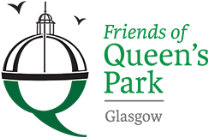 Present at meeting:  Susan Readman, Gail McCulloch, and Janet Muir   Meeting not quorate, but members proceeded to action some business tasks. Present at meeting:  Susan Readman, Gail McCulloch, and Janet Muir   Meeting not quorate, but members proceeded to action some business tasks. Present at meeting:  Susan Readman, Gail McCulloch, and Janet Muir   Meeting not quorate, but members proceeded to action some business tasks. Present at meeting:  Susan Readman, Gail McCulloch, and Janet Muir   Meeting not quorate, but members proceeded to action some business tasks. ItemDiscussionDiscussionAction1.	Previous minutesApprovedApproved2.	Matters Arising Queen’s Park Working Group Meeting Minutes of Queen’s Park Working Group meeting, 9th December had been provided by Shawlands and Strathbungo Community Council. Decisions relevant to FoQP included: Glasshouse re-opening – Master Plan re: capital and revenue funding Area Partnership Funding to Queen’s ParkPark Site Visit – surface water drainage Central Government Funding for nature restoration ‘Place-Making’ process to explore Development Plan for the Park SRUC – use of Nursery Area in Glasshouse Andrew Sinclair taking over from Ewan Donaldson as key GCC Officer (city-wide) for Parks. Kevin McCormack – GCC Officer for Park’s Vision and Community Engagement Lighting in the ParkBenches for Roma Groups Membership of WG to be extended to SRUC and Allotments Association Working Group meetings to be held be-monthly (preferred time Thurs. afternoons at 3 pm) Action: Susan to talk with Toni Torchel (SSCC) to find out if Community Council is exploring ‘nature restoration’ funding.  Expressions of Interest to be submitted by 18th February 2022. Queen’s Park Working Group Meeting Minutes of Queen’s Park Working Group meeting, 9th December had been provided by Shawlands and Strathbungo Community Council. Decisions relevant to FoQP included: Glasshouse re-opening – Master Plan re: capital and revenue funding Area Partnership Funding to Queen’s ParkPark Site Visit – surface water drainage Central Government Funding for nature restoration ‘Place-Making’ process to explore Development Plan for the Park SRUC – use of Nursery Area in Glasshouse Andrew Sinclair taking over from Ewan Donaldson as key GCC Officer (city-wide) for Parks. Kevin McCormack – GCC Officer for Park’s Vision and Community Engagement Lighting in the ParkBenches for Roma Groups Membership of WG to be extended to SRUC and Allotments Association Working Group meetings to be held be-monthly (preferred time Thurs. afternoons at 3 pm) Action: Susan to talk with Toni Torchel (SSCC) to find out if Community Council is exploring ‘nature restoration’ funding.  Expressions of Interest to be submitted by 18th February 2022. SR/GMc/JM3.	Treasurer’s Report Current Balance: £7,806.12 Annual Accounts have been submitted to OSCR.  Thanks to Toni Torchel for providing external scrutiny of Accounts.  Action Gail to send M & S Voucher in appreciation/acknowledgement of Toni’s contribution. Current Balance: £7,806.12 Annual Accounts have been submitted to OSCR.  Thanks to Toni Torchel for providing external scrutiny of Accounts.  Action Gail to send M & S Voucher in appreciation/acknowledgement of Toni’s contribution. GMc4.  Volunteering VolunteeringWeekly volunteering to re-start on Thursday 3rd February. Volunteers to concentrate on Rose Garden, rockery surrounding wild life pond and raised bed top of Queen Victoria Road.Some park users keen to volunteer, but Thursday do not suit them. Agreed that 2 volunteering sessions should be organised at weekends during spring/summerVolunteeringWeekly volunteering to re-start on Thursday 3rd February. Volunteers to concentrate on Rose Garden, rockery surrounding wild life pond and raised bed top of Queen Victoria Road.Some park users keen to volunteer, but Thursday do not suit them. Agreed that 2 volunteering sessions should be organised at weekends during spring/summerJM/SR 5. Funding Application/sFunding application has been submitted to Area Partnership Team (via Karen Gorman) for children’s play equipment. Follow-up communication with clarification of costings etc. FoQP members disappointed to experience non-attendance of GCC Officer at arranged site meeting.Action:Janet to follow up outcome of application with GCC Officer/sFunding application has been submitted to Area Partnership Team (via Karen Gorman) for children’s play equipment. Follow-up communication with clarification of costings etc. FoQP members disappointed to experience non-attendance of GCC Officer at arranged site meeting.Action:Janet to follow up outcome of application with GCC Officer/sJM 6. Internal Policy - Support/Recruitment of Volunteers Janet had circulated a draft policy on support/recruitment of volunteers. The policy will set out FoQP’s committee’s intension of supporting existing and new volunteers. Further, clarity on the promotional channels that FoQP will undertake to recruit new volunteers.  The draft policy was generally accepted with the inclusion of identified age 16 years for volunteers. Action:  Janet to finalise policy. Janet to draft ‘Volunteer Agreement Form’ Janet had circulated a draft policy on support/recruitment of volunteers. The policy will set out FoQP’s committee’s intension of supporting existing and new volunteers. Further, clarity on the promotional channels that FoQP will undertake to recruit new volunteers.  The draft policy was generally accepted with the inclusion of identified age 16 years for volunteers. Action:  Janet to finalise policy. Janet to draft ‘Volunteer Agreement Form’ JM 7. Maintenance of Park Piles of green matter still to be collected and shifted from the Rose Bed. Piles of green matter still to be collected and shifted from the Rose Bed. 8. Queen’s Park Arena – Report Deferred to next meeting. Deferred to next meeting. 9. Monitoring Forms Susan has submitted 2 monitoring forms on FoQP activities, quantifying time spent on each activity to GCC Officer Alex Morrison – still awaiting response. Susan has submitted 2 monitoring forms on FoQP activities, quantifying time spent on each activity to GCC Officer Alex Morrison – still awaiting response. SR10. Display Boards Susan has contacted Seamus Connolly re: need to replace cover on display board at Balvicar DriveSusan has contacted Seamus Connolly re: need to replace cover on display board at Balvicar DriveSR11. DONM Date of next meeting – Tuesday 15th March, 7 pm at Wellcroft Bowling Club. Date of next meeting – Tuesday 15th March, 7 pm at Wellcroft Bowling Club. 